	PARCOURS DE FORMATION 01Evaluation Formative  PF04                             Date : ………CAP Métiers de l’entretien des textiles   Option ANom et Prénom:……………………………………..PARCOURS DE FORMATION 04 : Hamed a lavé un lot de linge blanc. La machine à laver est terminée. Au déchargement il s’aperçoit qu’un T-shirt a des taches roses…	NIVEAU APPROFONDISSEMENT Tableau d’évaluation des compétences du bloc 2 :CAPPôle 2Traitement des articlesPôle 2Traitement des articlesPôle 2Traitement des articlesBloc de compétences 2Centre d’intérêt 03Métiers de l’Entretien des Textiles- Option APôle 2Traitement des articlesPôle 2Traitement des articlesPôle 2Traitement des articlesPF04Evaluation formativeCompétences évaluées parmi celles du bloc de compétences 2 :C5 Identifier les procédures adaptéesC6 Organiser son activitéC7 Réaliser les opérations d’entretien des articlesC9 Effectuer le contrôle qualitéCompétences évaluées parmi celles du bloc de compétences 2 :C5 Identifier les procédures adaptéesC6 Organiser son activitéC7 Réaliser les opérations d’entretien des articlesC9 Effectuer le contrôle qualitéCompétences évaluées parmi celles du bloc de compétences 2 :C5 Identifier les procédures adaptéesC6 Organiser son activitéC7 Réaliser les opérations d’entretien des articlesC9 Effectuer le contrôle qualitéObjectif de l’évaluation   : Vérifier les compétences professionnelles et les savoirs associés liés aux activités professionnelles suivantes :  -   Entretien des articles -  Maintenance, santé, sécurité, environnementObjectif de l’évaluation   : Vérifier les compétences professionnelles et les savoirs associés liés aux activités professionnelles suivantes :  -   Entretien des articles -  Maintenance, santé, sécurité, environnementProblématique:Hamed a lavé un lot de linge blanc. La machine à laver est terminée. Au déchargement il s’aperçoit qu’un T-shirt a des taches roses…Problématique:Hamed a lavé un lot de linge blanc. La machine à laver est terminée. Au déchargement il s’aperçoit qu’un T-shirt a des taches roses…Problématique:Hamed a lavé un lot de linge blanc. La machine à laver est terminée. Au déchargement il s’aperçoit qu’un T-shirt a des taches roses…Problématique:Hamed a lavé un lot de linge blanc. La machine à laver est terminée. Au déchargement il s’aperçoit qu’un T-shirt a des taches roses…Problématique:Hamed a lavé un lot de linge blanc. La machine à laver est terminée. Au déchargement il s’aperçoit qu’un T-shirt a des taches roses…Savoirs à mettre en œuvre :Savoirs à mettre en œuvre :Objectifs du TP:Objectifs du TP:Objectifs du TP:S1.1- Prestations de serviceS1.4 – Contexte professionnelS1.6 – Flux et contexteS2.1 – Fibres textilesS2.2 – Matériaux et traitements spécifiquesS2.3 – Caractéristique des articlesS2.4 – Etiquettes des articlesS2.5 – Salissures et tachesS4.1 – Fonctionnalités des équipementsS4.2 – Contexte professionnelS4.3 – Méthode de tri des articles S5 – Procédés de traitement et matériels associésS7.1 – Qualité, contrôle et actions correctivesS1.1- Prestations de serviceS1.4 – Contexte professionnelS1.6 – Flux et contexteS2.1 – Fibres textilesS2.2 – Matériaux et traitements spécifiquesS2.3 – Caractéristique des articlesS2.4 – Etiquettes des articlesS2.5 – Salissures et tachesS4.1 – Fonctionnalités des équipementsS4.2 – Contexte professionnelS4.3 – Méthode de tri des articles S5 – Procédés de traitement et matériels associésS7.1 – Qualité, contrôle et actions correctivesIdentifier les procédures adaptéesPréparer son activitéConduire des opérations de lavageDécharger les articlesEffectuer un contrôle qualitéIdentifier les procédures adaptéesPréparer son activitéConduire des opérations de lavageDécharger les articlesEffectuer un contrôle qualitéIdentifier les procédures adaptéesPréparer son activitéConduire des opérations de lavageDécharger les articlesEffectuer un contrôle qualitéDonnées techniques et ressources :Données techniques et ressources :Moyens mobilisés :Moyens mobilisés :Moyens mobilisés :- Fiche procédures de déchargement des matériels et des équipements-  Fiche techniques des matériels et équipements disponibles- Programmes de lavage- Fiche de données de sécurité - Fiche procédures de déchargement des matériels et des équipements-  Fiche techniques des matériels et équipements disponibles- Programmes de lavage- Fiche de données de sécurité - Chariots d’articles sales triés- Machines équipées de programmes adaptés- Produits lessiviels disponible- Chariots d’articles sales triés- Machines équipées de programmes adaptés- Produits lessiviels disponible- Chariots d’articles sales triés- Machines équipées de programmes adaptés- Produits lessiviels disponibleTravail demandéCharger et décharger les lots d’articlesSélectionner le programme de lavageSélectionner la lessiveContrôler la qualitéSYNTHESE DES COMPETENCESSYNTHESE DES COMPETENCESNiveau Approfondissement des fondamentauxPoids de la compétenceIdentifier les procédures adaptéesOrganiser son activitéRéaliser les opérations d’entretien des articlesContrôler la qualitéNom :Prénom :Classe :Date : PÔLE 2 – BLOC 2 – Traitement des articles PÔLE 2 – BLOC 2 – Traitement des articles PÔLE 2 – BLOC 2 – Traitement des articles PÔLE 2 – BLOC 2 – Traitement des articles PÔLE 2 – BLOC 2 – Traitement des articles PÔLE 2 – BLOC 2 – Traitement des articles PÔLE 2 – BLOC 2 – Traitement des articles PÔLE 2 – BLOC 2 – Traitement des articles PÔLE 2 – BLOC 2 – Traitement des articles PÔLE 2 – BLOC 2 – Traitement des articles PÔLE 2 – BLOC 2 – Traitement des articlesCompétences évaluéesCritères d’évaluation.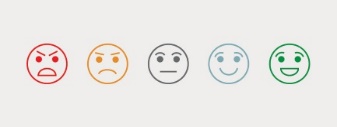 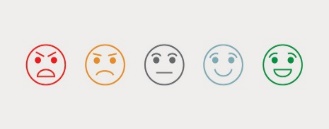 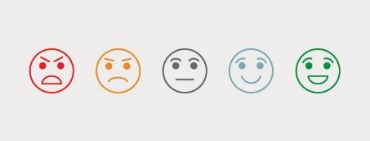 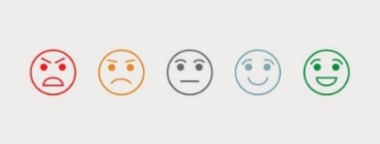 PREPARATION -  ENTRETIEN - AUTOCONTRÔLEPREPARATION -  ENTRETIEN - AUTOCONTRÔLEPREPARATION -  ENTRETIEN - AUTOCONTRÔLEPREPARATION -  ENTRETIEN - AUTOCONTRÔLEPREPARATION -  ENTRETIEN - AUTOCONTRÔLEPREPARATION -  ENTRETIEN - AUTOCONTRÔLEPREPARATION -  ENTRETIEN - AUTOCONTRÔLEPREPARATION -  ENTRETIEN - AUTOCONTRÔLEPREPARATION -  ENTRETIEN - AUTOCONTRÔLEPREPARATION -  ENTRETIEN - AUTOCONTRÔLEPREPARATION -  ENTRETIEN - AUTOCONTRÔLEC5 - Identifier les procédures adaptéesC5 - Identifier les procédures adaptéesC5 - Identifier les procédures adaptéesC5 - Identifier les procédures adaptéesC5 - Identifier les procédures adaptéesC5 - Identifier les procédures adaptéesC5 - Identifier les procédures adaptéesC5 - Identifier les procédures adaptéesC5 - Identifier les procédures adaptéesC5 - Identifier les procédures adaptéesC5 - Identifier les procédures adaptéesC5.1 – Réaliser les tests de traitements des articlesTests réalisés conformément à la procédureTests réalisés conformément à la procédureC5.2 – Choisir la procédure adaptée aux activités à réaliserProcédures de traitement identifiéesProcédures de traitement identifiéesC5.2 – Choisir la procédure adaptée aux activités à réaliserProcédures choisie adaptée à l’activitéProcédures choisie adaptée à l’activitéC6 – Organiser son activitéC6 – Organiser son activitéC6 – Organiser son activitéC6 – Organiser son activitéC6 – Organiser son activitéC6 – Organiser son activitéC6 – Organiser son activitéC6.1 – Préparer son activitéFiche de poste assimiléeFiche de poste assimiléeC6.1 – Préparer son activitéPoste de travail approvisionné Poste de travail approvisionné C6.1 – Préparer son activitéChoix des équipements adaptésChoix des équipements adaptésC6.1 – Préparer son activitéTraitement adapté identifiéTraitement adapté identifiéC7 – Réaliser les opérations de d’entretien des articlesC7 – Réaliser les opérations de d’entretien des articlesC7 – Réaliser les opérations de d’entretien des articlesC7 – Réaliser les opérations de d’entretien des articlesC7 – Réaliser les opérations de d’entretien des articlesC7 – Réaliser les opérations de d’entretien des articlesC7 – Réaliser les opérations de d’entretien des articlesC7 – Réaliser les opérations de d’entretien des articlesC7 – Réaliser les opérations de d’entretien des articlesC7 – Réaliser les opérations de d’entretien des articlesC7.2 – Conduire les opérations de lavageChargement adapté aux capacités des matériels   Chargement adapté aux capacités des matériels   C7.2 – Conduire les opérations de lavageProcédures de mise en route Procédures de mise en route C7.2 – Conduire les opérations de lavageProgrammes sélectionnés et produits utilisés adaptés aux articles Programmes sélectionnés et produits utilisés adaptés aux articles C7.2 – Conduire les opérations de lavageDéchargement effectué dans le respect des procédures Déchargement effectué dans le respect des procédures C9 – Effectuer le contrôle qualitéC9 – Effectuer le contrôle qualitéC9 – Effectuer le contrôle qualitéC9 – Effectuer le contrôle qualitéC9 – Effectuer le contrôle qualitéC9 – Effectuer le contrôle qualitéC9 – Effectuer le contrôle qualitéC9 – Effectuer le contrôle qualitéC9 – Effectuer le contrôle qualitéC9 – Effectuer le contrôle qualitéC9 – Effectuer le contrôle qualitéC9.2 – Effectuer un autocontrôle des résultats obtenusRésultats contrôlés quantitativement et qualitativement à chaque étape du processus de productionRésultats contrôlés quantitativement et qualitativement à chaque étape du processus de productionC9.2 – Effectuer un autocontrôle des résultats obtenusDéfauts constatésDéfauts constatésC9.2 – Effectuer un autocontrôle des résultats obtenusIndicateurs de qualité commentésIndicateurs de qualité commentésC9.2 – Proposer des actions correctivesCauses et conséquences des écarts de qualité justifiéesCauses et conséquences des écarts de qualité justifiéesC9.2 – Proposer des actions correctivesActions correctives proposées adaptées aux écarts constatésActions correctives proposées adaptées aux écarts constatésRemarques éventuelles :Remarques éventuelles :Remarques éventuelles :Remarques éventuelles :Remarques éventuelles :Remarques éventuelles :Remarques éventuelles :Remarques éventuelles :Remarques éventuelles :Remarques éventuelles :Remarques éventuelles :Nom :Prénom :Classe :Date :Nom :FICHE DE SYNTHESEPARCOURS DE FORMATION 04 - PÔLE 2 - DU CENTRE D’INTERET 03Traitement des articlesPériodePériodePériodePériodeNom :FICHE DE SYNTHESEPARCOURS DE FORMATION 04 - PÔLE 2 - DU CENTRE D’INTERET 03Traitement des articles    Seconde    Seconde     Terminale     TerminaleNom :FICHE DE SYNTHESEPARCOURS DE FORMATION 04 - PÔLE 2 - DU CENTRE D’INTERET 03Traitement des articlesSeptembre - OctobreSeptembre - OctobreSeptembre - OctobreSeptembre - OctobrePrénom :FICHE DE SYNTHESEPARCOURS DE FORMATION 04 - PÔLE 2 - DU CENTRE D’INTERET 03Traitement des articlesNovembre - DécembreNovembre - DécembreNovembre - DécembreNovembre - DécembrePrénom :FICHE DE SYNTHESEPARCOURS DE FORMATION 04 - PÔLE 2 - DU CENTRE D’INTERET 03Traitement des articlesJanvier – FévrierJanvier – FévrierJanvier – FévrierJanvier – FévrierPrénom :FICHE DE SYNTHESEPARCOURS DE FORMATION 04 - PÔLE 2 - DU CENTRE D’INTERET 03Traitement des articlesMars - AvrilMars - AvrilMars - AvrilMars - AvrilPrénom :FICHE DE SYNTHESEPARCOURS DE FORMATION 04 - PÔLE 2 - DU CENTRE D’INTERET 03Traitement des articlesMai – JuinMai – JuinMai – JuinMai – JuinActivités conduitesCharger/ Décharger les lots d’articlesMettre en œuvre les processus de lavage des articles Activités conduitesCharger/ Décharger les lots d’articlesMettre en œuvre les processus de lavage des articles Activités conduitesCharger/ Décharger les lots d’articlesMettre en œuvre les processus de lavage des articles Activités conduitesCharger/ Décharger les lots d’articlesMettre en œuvre les processus de lavage des articles Activités conduitesCharger/ Décharger les lots d’articlesMettre en œuvre les processus de lavage des articles Activités conduitesCharger/ Décharger les lots d’articlesMettre en œuvre les processus de lavage des articles CE QUE JE DOIS RETENIRCE QUE JE DOIS RETENIRCE QUE JE DOIS RETENIRCE QUE JE DOIS RETENIRCE QUE JE DOIS RETENIRCE QUE JE DOIS RETENIRLE LAVAGE DES ARTICLESTous les articles doivent être triés en lots homogènes et préparés à être lavés (mise en filet, protection des garnitures.)Charger et décharger les articles. LE LAVAGE DES ARTICLESTous les articles doivent être triés en lots homogènes et préparés à être lavés (mise en filet, protection des garnitures.)Charger et décharger les articles. LE LAVAGE DES ARTICLESTous les articles doivent être triés en lots homogènes et préparés à être lavés (mise en filet, protection des garnitures.)Charger et décharger les articles. LE LAVAGE DES ARTICLESTous les articles doivent être triés en lots homogènes et préparés à être lavés (mise en filet, protection des garnitures.)Charger et décharger les articles. LE LAVAGE DES ARTICLESTous les articles doivent être triés en lots homogènes et préparés à être lavés (mise en filet, protection des garnitures.)Charger et décharger les articles. LE LAVAGE DES ARTICLESTous les articles doivent être triés en lots homogènes et préparés à être lavés (mise en filet, protection des garnitures.)Charger et décharger les articles. Puis ils seront mis en machine et traités selon un programme adapté. Cela nécessite la  connaissance du fonctionnement de la machine, de son entretien dans le respect de la législation, de l’hygiène, de l’ergonomie et de la sécurité.Un autocontrôle effectué à chaque étape de la production, contrôlant les résultats des traitements. Proposer des remédiations si le lavage est non conforme aux résultats attendus.Puis ils seront mis en machine et traités selon un programme adapté. Cela nécessite la  connaissance du fonctionnement de la machine, de son entretien dans le respect de la législation, de l’hygiène, de l’ergonomie et de la sécurité.Un autocontrôle effectué à chaque étape de la production, contrôlant les résultats des traitements. Proposer des remédiations si le lavage est non conforme aux résultats attendus.Puis ils seront mis en machine et traités selon un programme adapté. Cela nécessite la  connaissance du fonctionnement de la machine, de son entretien dans le respect de la législation, de l’hygiène, de l’ergonomie et de la sécurité.Un autocontrôle effectué à chaque étape de la production, contrôlant les résultats des traitements. Proposer des remédiations si le lavage est non conforme aux résultats attendus.Puis ils seront mis en machine et traités selon un programme adapté. Cela nécessite la  connaissance du fonctionnement de la machine, de son entretien dans le respect de la législation, de l’hygiène, de l’ergonomie et de la sécurité.Un autocontrôle effectué à chaque étape de la production, contrôlant les résultats des traitements. Proposer des remédiations si le lavage est non conforme aux résultats attendus.Puis ils seront mis en machine et traités selon un programme adapté. Cela nécessite la  connaissance du fonctionnement de la machine, de son entretien dans le respect de la législation, de l’hygiène, de l’ergonomie et de la sécurité.Un autocontrôle effectué à chaque étape de la production, contrôlant les résultats des traitements. Proposer des remédiations si le lavage est non conforme aux résultats attendus.Puis ils seront mis en machine et traités selon un programme adapté. Cela nécessite la  connaissance du fonctionnement de la machine, de son entretien dans le respect de la législation, de l’hygiène, de l’ergonomie et de la sécurité.Un autocontrôle effectué à chaque étape de la production, contrôlant les résultats des traitements. Proposer des remédiations si le lavage est non conforme aux résultats attendus.LE FONCTIONNEMENT DE LA MACHINE :Il faut connaître les principaux éléments de la machine et leur fonction ; les différents programmes ; les modalités d’entretien.LA LEGISLATION EN BLANCHISSERIE :Prévention des risques, RABCGestion des déchets.LA PREVENTION DES RISQUES LIES A L’UTILISATION DE PRODUITS CHIMIQUES :Il faut savoir reconnaître les principales phases d’exposition, adopter une attitude responsable en matière de prévention des risques et de protection de l’environnementLE FONCTIONNEMENT DE LA MACHINE :Il faut connaître les principaux éléments de la machine et leur fonction ; les différents programmes ; les modalités d’entretien.LA LEGISLATION EN BLANCHISSERIE :Prévention des risques, RABCGestion des déchets.LA PREVENTION DES RISQUES LIES A L’UTILISATION DE PRODUITS CHIMIQUES :Il faut savoir reconnaître les principales phases d’exposition, adopter une attitude responsable en matière de prévention des risques et de protection de l’environnementLE FONCTIONNEMENT DE LA MACHINE :Il faut connaître les principaux éléments de la machine et leur fonction ; les différents programmes ; les modalités d’entretien.LA LEGISLATION EN BLANCHISSERIE :Prévention des risques, RABCGestion des déchets.LA PREVENTION DES RISQUES LIES A L’UTILISATION DE PRODUITS CHIMIQUES :Il faut savoir reconnaître les principales phases d’exposition, adopter une attitude responsable en matière de prévention des risques et de protection de l’environnementLE FONCTIONNEMENT DE LA MACHINE :Il faut connaître les principaux éléments de la machine et leur fonction ; les différents programmes ; les modalités d’entretien.LA LEGISLATION EN BLANCHISSERIE :Prévention des risques, RABCGestion des déchets.LA PREVENTION DES RISQUES LIES A L’UTILISATION DE PRODUITS CHIMIQUES :Il faut savoir reconnaître les principales phases d’exposition, adopter une attitude responsable en matière de prévention des risques et de protection de l’environnementLE FONCTIONNEMENT DE LA MACHINE :Il faut connaître les principaux éléments de la machine et leur fonction ; les différents programmes ; les modalités d’entretien.LA LEGISLATION EN BLANCHISSERIE :Prévention des risques, RABCGestion des déchets.LA PREVENTION DES RISQUES LIES A L’UTILISATION DE PRODUITS CHIMIQUES :Il faut savoir reconnaître les principales phases d’exposition, adopter une attitude responsable en matière de prévention des risques et de protection de l’environnementLE FONCTIONNEMENT DE LA MACHINE :Il faut connaître les principaux éléments de la machine et leur fonction ; les différents programmes ; les modalités d’entretien.LA LEGISLATION EN BLANCHISSERIE :Prévention des risques, RABCGestion des déchets.LA PREVENTION DES RISQUES LIES A L’UTILISATION DE PRODUITS CHIMIQUES :Il faut savoir reconnaître les principales phases d’exposition, adopter une attitude responsable en matière de prévention des risques et de protection de l’environnement